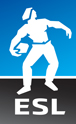  KINNITATUD ESL juhatuse koosolekul 28. aprill 2016.a. EESTI SEENIORISPORDI JA SPORDIVETERANIDE LIIDU 49. SPORDIMÄNGUDE JUHEND 1. EESMÄRK Spordimängude eesmärgiks on propageerida sporti ja tervislikku eluviisi, pakkuda veteransportlastele võistlusvõimalust, edendada sõprussidemeid liikmeskonna vahel ning välja selgitada võitjad kergejõustikus, võrkpallis, korvpallis (3x3), mälumängus, lauatennises petangis ja ujumises. 2. AEG JA KOHT *ESL 49. Spordimängud toimuvad 06.-07. augustil 2016.a. Haapsalus. * Spordimängude keskus ja sekretariaat – Haapsalu Spordihoone (Lihula mnt 10    Kergejõustiku sekretariaat asub Haapsalu Staadioni sekretariaadimajas * Kergejõustik – Haapsalu Staadion * Võrkpall     N50+ ja M55+  Haapsalu Spordikeskus/staadioni välisväljakud/Paralepa rand     N35+ ja M35+ Haapsalu Staadioni välisväljakud/Paralepa rand * Mälumäng ja puhkeõhtu – Haapsalu Põhikool, Kuuse 1, Haapsalu  * Petank – Haapsalu Promenaad* Ujumine – Haapsalu Veekeskus * Lauatennis – Haapsalu Spordikeskus* Tänavakorvpall (3+3) - Haapsalu Staadioni välisväljak 3. OSAVÕTJADSpordimängudel võivad osaleda kõik veteransportlased, kes on sündinud 1981 aastal või varem. Kergejõustiku vanusegruppi kuulumist arvestatakse sünnikuupäeva järgi. Kõik osavõtjad vastutavad ise oma tervisliku seisundi eest. 4. REGISTREERIMINE
Spordimängudel osalemine eeldab eelregistreerimist. Eelregistreerimine alade kaupa tuleb teha elektrooniliselt hiljemalt  20. juuliks 2016.a.Nimeline registreerimine etteantud formaadis 1. augustiks 2016.a. spordiliit@laanesport.ee. Registreerimislehel märkida ära kindlasti võistleja sünniaasta (kergejõustikus ka sünnikuupäev) ning võistkonna esindaja nimi, e-posti aadress ja kontakttelefon.Kõik ülesandmisega seotud muudatused esitada kirjalikult 06. augustil kella 8.30 - 10.00 sekretariaadis (spordialade kaupa).5. KORRALDAJAD
Spordimänge korraldab Eesti Seeniorispordi ja Spordiveteranide Liit koos Lääne Maakonna Spordiliiduga Läänela ja Haapsalu Linnavalitsusega. Üldinfot spordimängude kohta jagavad:• Ain Sepp 646 3582, 5811 9342• Ülle Lass 517 1746

6. AUTASUSTAMINE
Spordialadel esikohale tulnud võistkondi autasustatakse ESL rändauhinnaga ja diplomiga, II ja III kohale tulnud võistkondi diplomiga.Võrkpalli, mälumängu, lauatennise, petangi ja korvpalli võistkondade liikmeid ning ujumise ja kergejõustiku alade vanuserühmade I, II ja III kohale tulnud võistlejaid autasustatakse medaliga. Üldkokkuvõttes kahte paremat SVK/SVS/SVÜ/SL võistkonda I ja II grupis autasustatakse korraldustoimkonna ja Haapsalu linna poolt välja pandud eriauhindadega. Arvesse lähevad kergejõustiku ja nelja parema ala võistkondlikud kohapunktid kavas olevatelt spordialadelt. Kohapunktide arvestus: I koht – 30 punkti, II koht – 27 punkti, III koht – 25 punkti, IV koht –24 punkti, jne. Arvesse läheb igal alal ühe esinduse ühe võistkonna tulemus, teised sama esinduse võistkonnad hoiavad kohti ja punkte kinni. Punktide võrdsuse korral on määravaks kõrgemate kohtade arv.I gupp 						II gruppTallinn SVK 					Järvamaa SL
Tartu SVK 					Läänemaa SL
L-Virumaa SVK 				Jõgeva SVK
I-Virumaa SVÜ 				Valgamaa SVS
Pärnumaa SVK 				Rapla SVK
Narva SVK 					Saaremaa SL
						Viljandi SVK
						Võru SVK7. MAJANDAMINE Spordimängude osalustasu on 7 eurot ühe võistleja kohta, mis tuleb tasuda Lääne Maakonna Spordiliit Läänela arveldusarvele EE191010602003210007 hiljemalt 01. augustiks 2016.a esitatud arve alusel.  Kohapeal makstes on registreerunutele osalustasu 10 €, mis tuleb tasuda hiljemalt võistluspäeva hommikul sularahas sekretariaadis. Osalustasu mitte tasunud sportlasi võistlema ei lubata. Spordimängudest osavõtjate transpordi, toitlustamise ja majutuse kulud katab sportlasi lähetav organisatsioon. Majutus Põhikooli klassiruumides (põrandamajutus) maksab 2.50 €. Telkimine staadioni tribüünide taga võistluste tarbeks määratud telkimisalal maksab 1.50 € inimene.Toitlustamine (kolm söögikorda: L 3.70; Õ 4.00; H 3.80 ) maksab 11,5 €. Informatsioon: Majutus:  Toivo Birk, toivo.birk@hpk.edu.ee , 56569450
Toitlustusjuht: Janne Lepp, Janne.Lepp@hpk.edu.ee, 5302 7925Täiendav info majutuse ja toitlustamise kohta avaldatakse ESL-i kodulehel 22. juuliks 2016.8. ÜLDISELT Käesolevas juhendis määratlemata küsimused lahendab spordimängude korraldustoimkond koos ESL esindajaga. Võimalikud protestid lahendab žürii, kuhu kuuluvad spordimängude peakohtunik, vastava ala peakohtunik ning spordimängude peasekretär. Protestid tuleb esitada kirjalikult spordimängude peakohtunikule hiljemalt 30 minutit pärast tulemuste avaldamist. Tulemuste avaldamine on väljapandud protokolli all kellaajaliselt märgitud. Protesti korral peab võistleja olema valmis esitama peakohtunikule isikut tõendava dokumendi. Protesti menetlemise tasu on 20 €. Summa tagastatakse täies ulatuses, kui protest rahuldatakse. NB! Žürii otsus edasikaebamisele ei kuulu! Individuaalvõistlejad (Harjumaa, Põlvamaa ja Hiiumaa) võistlevad üldistel alustel ja peavad kõikidel spordialadel kohapunkte kinni. 9. SPORDIMÄNGUDE KAVA Spordimängude kavas on kergejõustik, võrkpall (M/N), tänavakorvpall (M/N), mälumäng, petank, ujumine, lauatennis. 
9.1. Kergejõustik L.-P. 06.-07. august 2016 a. Võisteldakse 11 vanusegrupis. Vanusegrupp määratakse sünnikuupäeva järgi. Naised: 35, 40, 45, 50, 55, 60, 65, 70, 75, 80, 85+ Mehed: 35, 40, 45, 50, 55, 60, 65, 70, 75, 80, 85+ Kaugushüppes on igal võistlejal 4 katset ja heitealadel 2+2 katset. . Pendelteatejooksu võistkonna koosseis: 5 naist (35, 40, 45, 50, 55) ja 5 meest (35, 40, 45, 50, 55). Vanema grupi võistleja võib võistelda nooremas vanusegrupis. Jooksu alustavad noorima vanusegrupi naisjooksjad ning lõpetavad vanima vanusegrupi meesjooksjad. Pendelteatejooks toimub staadionimurul (ilma naelkingadeta).Punktiarvestus kergejõustikus: Võistkondliku paremusjärjestuse määramisel lähevad arvesse 40 paremat tulemust ja teatejooks. Ühel võistlejal võib võistkonna arvestusse minna kuni 4 paremat tulemust. Kohapunktid iga vanusegrupi kõikidelt aladelt: I koht 14 punkti, II koht 12 punkti, III koht 11 punkti jne….  13. koht ja järgnevad kohad annavad 1 punkti. Pendelteatejooksus on koefitseniks 2. Ala peakohtunik: 9.2. Võrkpall 06. – 07. august 2016.a. Võistlused toimuvad kahes vanusegrupis meestele ja naistele. Naised: I grupp N35+ (sündinud 1981 ja varem ), II grupp N50+ (sündinud 1966 ja varem) Mehed: I grupp M35+ (sündinud 1981 ja varem), II grupp M55+ (sündinud 1961 ja varem) Iga esindus võib võistelda kahe naiskonna ja kahe meeskonnaga (kokku 4 võistkonda). Võistkonna suurus on 8 mängijat ja treener/esindaja. Võistluste läbiviimise esialgne süsteem otsustatakse pärast eelregistreerimist. Kui osalevate võistkondade arv nõuab alagruppide moodustamist, paigutatakse eelmise aasta I ja II koht erinevatesse alagruppidesse. Eelregistreeritud võistkonna mitteosalemise info tuleb esitada võistluse peakohtunikule kirjalikult hiljemalt kell 9.00 06. augustil 2016 a. Kui see info toob vajaduse teha muudatusi võistlussüsteemis- otsustatakse see kõigi võistkondade esindajate osavõtul. Võistlused viiakse läbi vastavalt Eestis kehtivatele võistlusmäärustele. Mängitakse MVA 200 pallidega. Punktiarvestus võrkpallis: Võrkpalli paremusjärjestuse selgitamisel läheb arvesse iga võistkonna tulemus. Iga vanuseklassi võitja toob 13 punkti, II koht 11 punkti, III 10 punkti jne. Võrdsete punktide korral otsustab parem koht suurema arvuga võistkondade grupis. 
NB! Finaalid toimuvad II võistluspäeval Ala peakohtunik: URMAS KOPPE 9.3. Petank 06. august 2016. a.
Segatrio. 
Võistkonna moodustavad põhimängijad (kaks meest ja üks naine) ning üks varumängija. Võistlema peab kogu aeg üks naine. Võisteldakse rahvusvaheliste võistlusreeglite järgi. Võisteldakse Šveitsi süsteemis maksimum 5 vooru, mis selgitab välja lõpliku paremusjärjestuse. Võistkonnad loositakse esimesse vooru nii, et eelmiste suvemängude neli esimest ei võistleks esimeses voorus omavahel (loositakse 1., 3., 5., 7. )  seda tingimusel, et võistkonnas on vähemalt kaks eelmise tulemuse väljamänginud võistlejat. Teises ja edaspidistes voorudes saab Šveitsi süsteemi puhul kõrgeima asetuse suurima punktidega võistkond, teise asetuse suuruselt teine punktide summa jne, võrdsete punktide korral loositakse omavaheline asetus. Šveitsi süsteemis mängitakse neli vooru kui võistkondi on paarisarv, paaritu arvu võistkondade puhul kohtuvad viiendas voorus seni vabad olnud võistkonnad ja ülejäänud võistkonnad on vabad. Vaba voor on paremusjärjestuse keskel asuval võistkonnal. Üks võistkond ei saa vabas voorus olla kaks korda. Šveitsi süsteemi mängud toimuvad ajalimiidiga, 50 minutit + 2 snadivooru. Viigilise seisu korral mängitakse lisaks üks snadivoor. Kohtunik annab mänguaja lõpu kohta mängijatele  märku. Ajamängudes kõrvalväljak ei mängi.
Võistlussüsteemi võib kohapeal muuta peakohtunik, kui ilmnevad muudatust põhjustavad asjaolud. Loosimine viiakse läbi saabumisel võistluspaigas.
Ala peakohtunik: MAIVE SEIN9.4. Mälumäng 06.augustil 2016.a. Iga SVK/SVS/SVÜ/SL võib osaleda ühe võistkonnaga. Võistkonna suuruseks 4 võistlejat. Esitatakse 30 spordialast küsimust. Õige vastus on 2 punkti ja osaliselt õige 1 punkt. Kui 30 küsimust ei selgita paremusjärjestust I – III kohani, esitatakse 3 lisaküsimust. Kui ka siis ei selgu paremusjärjestus, jätkatakse küsimuste ühekaupa esitamist. Ala peakohtunik: MARGUS MAISTE 9.5. Korvpall (3+3) 06. – 07. august 2016.a. Mängud toimuvad Haapsalus spordikeskuse puitpõrandaga välisväljakul neljas eri vanusegrupis: N35+, N45+, M35+, M45+. Vanuseklassi arvestamise aluseks on sünniaasta nii, et lubatud minimaalne vanus täituks 2016.a. jooksul. Iga organisatsioon saab igas vanuseklassis välja panna kuni 2 võistkonda. Täpne võistlussüsteem ja ajakava kinnitatakse peakohtuniku poolt peale võistkondade registreerimist. Sellest teavitatakse koheselt registreerunud osalejaid. Kui vanusegruppi registreerub vähem kui 3 võistkonda, siis selle vanusegrupi võistlust ei toimu. Punktiarvestus korvpallis: kahe võistkonna olemasolul maakonnast läheb arvesse parem tulemus. Teine võistkond hoiab kohapunktid kinni. Iga vanuseklassi võitja toob 13 punkti, II koht 11 punkti, III 10 punkti jne. Võrdsete punktide korral otsustab parem koht suurema arvuga võistkondade grupis. Loe reeglid - lisa 1. Ala peakohtunik: RUDOLF LUMISTE9.6. Ujumine 07.augustil 2016. a. NB! Võistlused toimuvad teisel võistluspäeval, 7.augustil algusega kell 13:00 (soojendused kell 12) Haapsalu Veekeskuses. Kavas on 50 m vabaujumise distants. Vanuseklassid: arvestust peetakse eraldi naistele ja meestele vastavalt FINA vanuseklassidele alates 35 eluaastast 5 aasta kaupa: 35+, 40+, 45+, 50+, 55+, 60+, 65+, 70+, 75+, 80+, 85+. Vanuseklassi kuulumist arvestatakse 31. detsembri 2016.a. seisuga. Punktiarvestus: arvesse lähevad iga piirkondliku organisatsiooni 7 paremat tulemust. Kohapunktid vanuseklasside kaupa: I koht – 14 punkti, II – koht 12 punkti, III koht – 11 punkti, ... 12. koht – 2 punkti, 13. koht ja järgnevad kohad – 1 punkt. Võistlus viiakse läbi vastavalt FINA reeglitele. Kasutusel on ühe stardi reegel (valestardi teinud võistleja diskvalifitseeritakse). Startida võib nii pukilt/basseini äärest kui veest. Ajavõtt on käsitsi.Ala peakohtunik: KRISTA CRAMER9.7. Lauatennis 6. augustil 2016. aVõistlusklassid N 35+, 45+, 55+, 65+M 35+, 45+, 55+, 65+Üksikmängud. Süsteem olenevalt registreerunute arvust. Võistkonna suurus võib olla piiramatu. Võistkondliku paremuse selgitamiseks läheb arvesse 7 paremat tulemust. Kohapunktid vanuseklasside kaupa: I koht – 14 punkti, II – koht 12 punkti, III koht – 11 punkti, ... 12. koht – 2 punkti, 13. koht ja järgnevad kohad – 1 punkt.Võistlus ei lähe Eesti lauatennise reitingusse. Ala peakohtunik : HEIKKI SOOL Spordimängude peakohtunik:AILAR LADVA, 5073289, spordiliit@laanesport.eeSpordimängude peasekretär:ÜLLE LASS, 517 1746, spordiliit@laanesport.ee
Pendelteatejooks 10x60 m 06. augustil kell 11.00 
Võistlusalad 